بسم الله الرحمن الرحيم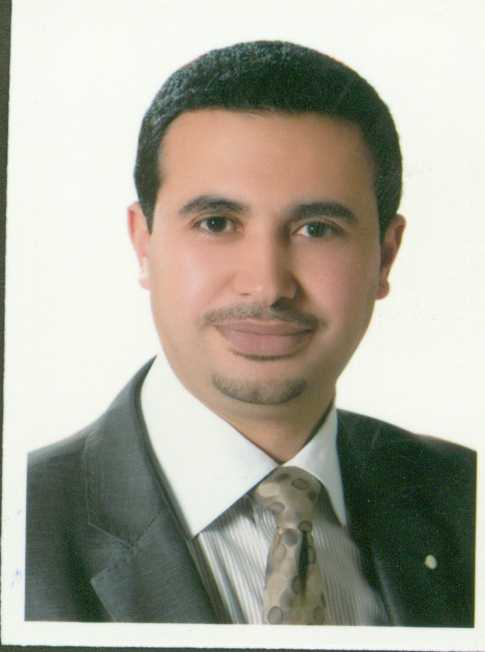 د منصور أحمد فياض  الوريكات              تاريخ الميلاد: 7/9/1973مالجنس:   ذكــرالجنسية	:  الاردنيّة الرتبة العلمية: أستاذ دكتور تكنولوجيا التعليمالجامعة الاردنية-كلية العلوم التربويةقسم المناهج والتدريس-برنامج تكنولوجيا التعليمهاتف مكتب:      65355000 (00962) فرعي: 24531   موبايل:   776821803 (00962)  العنوان البريدي: ص. ب 13119عمان 11942 الاردن        البريد الالكتروني: mansouralwraikat@gmail.com ___________________________________________________________المؤهلات العلمية : 2007 : دكتوراة تكنولوجيا التعليم/ جامعة أوهايو – الولايات المتحدة ألامريكية.2002 : ماجستير حاسوب تعليمي/ جامعة أوهايو – الولايات المتحدة ألامريكية.1995: بكالوريوس لغة انجليزية وادابها / جامعة مؤته- الاردن.1995: دبلوم عالي في الادارة والعلوم العسكرية / جامعة مؤته– الاردن. المهارات العملية: مهارات اتصال وتفاوض ممتازة على جميع المستويات، قيادة الفريق والتنسيق والتخطيط وإدارة المشاريع وغيره من المهارات. القدرة على العمل تحت الضغط، دوافع ذاتية واستقلالية ومرونة مبتكرة. القدرة على تقديم مساهمات كبيرة لمؤسسات التعليم العالي في التدريس والبحث ودمج التكنولوجيا وخدمة المجتمع. ويظهر ذلك من خلال:تصميم وتدريس مساقات الكترونية باستخدام منظومة التعلم الالكتروني (Balckboard, Moodle, Teams, Zoom).تصميم التدريس في بيئات التعلم الالكتروني والتعلم المدمج والتعلم النقال.تحكيم ومراجعة العديد من المشاريع والاوراق البحثية للنشر في المجلات العلمية المتخصصة: مثل مجلة Visual Literacy ومجلة Computers in Schools  ومجلة دراسات في الجامعة الاردنية وغيرها من المجلات العلمية العربية والاجنبية.مرشدا لبرنامج تكنولوجيا التعليم في الجامعة الاردنية (2007- لغاية الان).تحكيم وتقييم العديد من الكتب في تكنولوجيا التعليم التي ترعاها وزارة التربية والتعليم في الاردن (2007- لغاية الان)مشرفا ومناقشا للعديد من الرسائل والاطاريح الجامعية داخل وخارج الاردن.الخبرات العملية :عضو مجلس أمناء جامعة(الانروا)، كلية العلوم التربوية والاداب من 2022-2026 . (2018-2019) رئيس قسم المناهج والتدريس-كلية العلوم التربوية-الجامعة الاردنية.(2017-لغاية الان) استاذ دكتور- الجامعة الاردنية- كلية العلوم التربوية- قسم المناهج والتدريس-برنامج تكنولوجيا التعليم.(2018-لغاية الان) عضو مركز المصادر التعليمية المفتوحة والتعلم المدمج- الجامعة الاردنية.(2007-لغاية الان) عضو في لجان التحول نحو التعلم الالكتروني- الجامعة الاردنية. (2013-2018) رئيس لجنة التحول الرقمي في التعليم في كلية العلوم التربوية-الجامعة الاردنية. (2012-2017) استاذ مشارك- الجامعة الاردنية- كلية العلوم التربوية- قسم المناهج والتدريس-برنامج تكنولوجيا التعليم.(2007-2012) استاذ مساعد- الجامعة الاردنية- كلية العلوم التربوية- قسم المناهج والتدريس-برنامج تكنولوجيا التعليم.(2007-2012) محاضر في دورة تطوير المهارات التكنولوجية في التدريس لاعضاء الهيئة التدريسية-مركز تطوير القوى البشرية في الجامعة الاردنية.(2007-2012) ضابط ارتباط الموقع الالكتروني لكلية العلوم التربوية وقسم المناهج والتدريس في الجامعة الاردنية. (2001-2005) مشرف مختبرات الحاسوب في كلية التربية في جامة أوهايو الامريكية-الولايات المتحدة الامريكية.(2004-2007) منسق للندوات العلمية في برنامج تكنولوجيا التعليم في كلية التربية  في جامعة أوهايو الامريكية-الولايات المتحدة الامريكية. الدورات التدريبية :دورة خبير المصادر التعليمية المفتوحة-مشروع ايراسموس(2017)-فندقDays Inn – عمان-الاردن. دورة تحليل البيانات باستخدام برنامج التحليل الاحصائي SPSS-مركز الاستشارات  -الجامعة الاردنية  2008.دورة في تصميم وتطوير الرسائل الجامعية الالكترونية (Electronic Thesis Design-ETD)-جامعة أوهايو الامريكية-الولايات المتحدة الامريكية 2006.دورة في تصميم وتطوير الحقائب الالكترونية (البورتفوليو)-جامعة أوهايو الامريكية-الولايات المتحدة الامريكية 2005.دورة في بناء وتطوير المناهج الدراسية - جامعة أوهايو الامريكية-الولايات المتحدة الامريكية 2005.دورة في اعداد وبناء الاختبارات المحوسبة - جامعة أوهايو الامريكية-الولايات المتحدة الامريكية 2004.دورة النشر الالكتروني ((Desktop Publishing جامعة أوهايو الامريكية-الولايات المتحدة الامريكية 2003.  الاعمال والانجازات في الكلية:1- القيام بالاعمال التدريسية وذلك بتدريس المساقات الاتية لمستوى الدراسات العليا والبكالوريوس والدبلوم:-استخدام الحاسوب في التعليم 	                         تكنولوجيا التعليم/الماجستيروالبكالوريوس- تكنولوجيا التعليم 		                 تكنولوجيا التعليم / الماجستير والدبلوم -تصميم التدريس               	                       تكنولوجيا التعليم / الماجستير-تصميم مواد التعلم الفردي والجمعي		        تكنولوجيا التعليم / الماجستير-برامج تعليمية محوسبة	                           تكنولوجيا التعليم / الماجستير -قضايا معاصرة                                        تكنولوجيا التعليم / الماجستير-التعلم عن بعد                                         تكنولوجيا التعليم / الماجستير-برامج الاطفال المحوسبة	                           تربية الطفل /البكالوريوس-تصميم وانتاج الوسائل التعليمية		       البكالوريوس-تربية عملية 1		                          معلم صف وتربية طفل / البكالوريوس-منهاج رياض الاطفال                               تربية طفل / البكالوريوس-الاسرة وتربية الطفل                                 تربية طفل / البكالوريوس -طرائق التدريس العامة			      دبلوم مهني-قياس وتقويم تعلم الطلبة		                دبلوم مهني        2- الاشراف الاكاديمي ومناقشة الرسائل الجامعية: الاشراف على رسائل دكتوراة لطلبة الدراسات العليا في قسم المناهج والتدريس ضمن برنامج تكنولوجيا التعليم في كلية التربية في الجامعة الاردنية:- المعتقدات البيداغوجية للباحثين التربويين حول تكنولوجيا التعليم في التعلم والتعليم: مراجعة منهجية للرسائل الجامعية في الجامعة الاردنية (إعداد: لارا فوزان عفيشات،2015).الاشراف على رسائل ماجستير لطلبة الدراسات العليا في قسم المناهج والتدريس ضمن برنامج تكنولوجيا التعليم في كلية التربية في الجامعة الاردنية:أثر استخدام فيديو تعليمي في اكتساب المفاهيم الحاسوبية لدى طلبة كلية العلوم التربوية في الجامعة الاردنية (إعداد: هناء ابا الخيل، كانون أول،2014).درجة استخدام التعلم الذاتي من قبل طلبة الماجستير تخصص تكنولوجيا التعليم لدى تعلمهم البرمجيات التعليمية والصعوبات التي تواجههم (إعداد: عبدالله الظفيري، نيسان،2015).أثر استخدام الحاسوب في تدريس اللغة الانجليزية في تحصيل طلبة الصف الثامن الاساسي وتحسين دافعيتهم للتعلم (إعداد: ديما الرمحي، نيسان،2015).اتجاهات المشرفين التربويين نحو الامتحانات المحوسبة في مديريات التربية والتعليم في محافظة العاصمة عمان (إعداد: هبة برهوش، نيسان،2015).  - درجة توافر المعايير الدولية في تكنولوجيا التعليم في مقررات تطبيقات الحاسوب ومصادر المعلومات والصعوبات التي تواجه ذلك من وجهة نظر معلمي المرحلة الثانوية في مدينة الرياض (إعداد: عبير محمد ناصر المرقاع، نيسان،2014).- درجة توافر المهارات التكنولوجية القائمة على الاقتصاد المعرفي لدى طلبة كلية العلوم التربوية في الجامعة الاردنية  (إعداد: عائشة بدر أحمد ابو صعيليك ،2014). - درجة وعي أعضاء هيئة التدريس بجامعة الملك سعود في المملكة العربية السعودية بالتعلم النقال واتجاهاتهم نحوه (إعداد: هيام عبدالله الطخيم، أيار،2013). - درجة استخدام طلبة الجامعة الأردنية لتكنولوجيا الانترنت اللاسلكي في التعلم من وجهة نظرهم (إعداد: أحلام عرسان نصار، أيار،2013) . - واقع استخدام تقنيات المعلومات من قبل الطلبة ومعوقات ذلك من وجهة نظر معلمي المرحلة الثانوية بمدينة جدة في المملكة العربية السعودية (إعداد: خلود محمد عبدالله الغامدي، أيار،2013). - توجهات المعلمين في المدارس الرائدة بمنطقة المدينة المنورة نحو أهمية تقنيات التعليم في تنمية التفكير لدى طلبتهم (إعداد: أمجد حمدان الاحمدي، تموز، 2011).  - واقع استخدام معلمي تقنية المعلومات في الحلقة الثانية (5-10) من التعليم الأساسي في سلطنة عُمان للروبوت التعليمي (إعداد: جمال بن محمد بن سيف ألخالدي، آب، 2011).مناقشة عدد من رسائل الماجستير والدكتوراة لطلبة الدراسات العليا في قسم المناهج والتدريس في كلية التربية في الجامعة الاردنية:- التفسيرات الخطأ لبعض المفاهيم الزراعية لدى طلبة الصف الثاني الثانوي للفرع الزراعي وعلاقتها بمتغيري الجنس والتحصيل الدراسي (إعداد: دينا أحمد عصفور, آب, 2015). - أثر استخدام منهاج العلوم المحوسب في اكتساب المفاهيم العلمية وتنمية مهارتي التواصل الاجتماعي وحل المشكلات لدى طلبة الصف الثاني الاساسي في الاردن (إعداد: هلا اسعد قاسم الطبر, نيسان, 2015).- أثر استخدام مقاطع الفيديو في تحصيل طلبة الصف الخامس الاساسي في موضوع الفقه واتجاهاتهم نحوها(إعداد: فاطمة ابراهيم سلامة، تشرين ثاني, 2014).- واقع استخدام نظام تقييم الاداء الالكتروني للمعلمين من وجهة نظرهم في مدارس وكالة الغوث الدولية في الاردن واجاهاتهم نحوه (إعداد: محمد أحمد عبدالله  ابو عمرة، نيسان, 2015).- معوقات استخدام التكنولوجيا في التعليم من وجهة نظر معلمي اللغة العربية في المدارس الحكومية بمدينة تبوك بالمملكة العربية السعودي (إعداد: مرزوق بن صالح بن عيد البلوي، 2010).- واقع استخدام معلمي ومعلمات تربية عمان الثانية لمنظومة التعلم الإلكتروني (Eduwave)  واتجاهاتهم نحوها (إعداد: بدور العتال، 2010).- تصميم برمجية تعليمية ودراسة اثرها في تحصيل طلبة الصف الثاني الثانوي في مادة العروض في مدارس مدينة صنعاء (إعداد: أحمد عبده علي الجهمي، نيسان، 2010).- استخدام التعلم الالكتروني لمبحث التربية الاسلامية في المدارس الأهلية في المملكة العربية السعودية واتجاهات الطلبة نحوه (إعداد: تركي بن نجاء بن محمد الحربي، 2010).- درجة معرفة المعلمين في المرحلة الثانوية بمدينة تبوك بالمملكة العربية السعودية بالبرامج التعليمية المحوسبة واستخداماتهم لها (إعداد: ناصر بن خلف بن منصور البلوي، 2010).- درجة وعي معلمي المرحلة الثانوية في تطوير بمنطقة مكة المكرمة لمفهوم التعلم المتمازج واتجاهاتهم نحوه (إعداد: حاتم بن رجاء بن حسين العتيبي، 2010).- علاقة ادمان الالعاب الالكترونية بالتكيف المدرسي والاجتماعي لدى عينة من طلبة المرحلة الاساسية العليا في مديرية عمان الاولى (إعداد: فلسطين علي حسن أبو وزنة، أيار، 2011).- التحسن في الاداء التدريسي للمعلمين الحاصلين على شهادة انتل في لواء الشونة الجنوبية واقتراحاتهم لزيادة هذا التحسن (إعداد: مخلد الراعي، آب 2011).- درجة وعي مديري المدارس الحكومية بمحافظة القريات لمفهوم الادارة الالكترونية وعلاقته بتحديد المتطلبات المادية والبشرية اللازمة لتطبيقها في العمل الاداري (إعداد: عبدالله بن جزاء بن فرحان الشكره، نيسان، 2011).- درجة امتلاك معلمي المرحلة الثانوية الصناعي لمهارات تكنولوجيا المعلومات والاتصالات واستخدامهم لها في التدريس (إعداد: علي محمد علي العويدات، نيسان، 2011).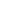 درجة امتلاك معلمي المرحلة الاساسية الاردنية للمهارات اللازمة لاستخدام اللوح التفاعلي واتجاهاتهم نحو استخدامه في التدريس الصفي(إعداد: مأمون سليم عودة الزبون، أيار، 2012).أثر استخدام اللوح التفاعلي المترافق مع التقويم الحقيقي في تعليم العلوم لطلبة الصف الثالث الاساسي في تحصيلهم ودافعيتهم للتعلم (إعداد: جنيفر محمد الفنجري، أيار، 2012).درجة استعداد طلبة الجامعة الاردنية لمسايرة التحديات المستقبلية المترتبة على تطبيق التعلم النقال في الميدان التربوي (إعداد: خليل ابراهيم محمد عيسى، آب، 2012).مناقشة عدد من رسائل الماجستير لطلبة الدراسات العليا في قسم المناهج والتدريس وعلم النفس التربوي في كلية التربية في الجامعات الاردنية الاخرى:- درجة توفر مهارات الاتصال الفعال لدى معلمي وكالة الغوث من وجهة نظر الطلاب وعلاقتها بتحصيلهم (إعداد: علي فرح سمارة سمارة، أيار، 2011، كلية الاميرة عالية الجامعية-جامعة البلقاء التطبيقية). الاعمال والانجازات خارج الجامعة:التعاون مع جامعة أوهايو الامريكية والجامعة الاردنية من خلال طرح برامج الدبلوم في المعلومات والاتصالات في التربية وبرنامج الحكومة الالكترونية 2006-2015. البحوث والمؤلفات:أ- كتب منشورة : المجالي، محمد والفليح؛ خالد والوريكات؛ منصور، وصلاح؛ موسى (2009). الوسائط المتعددة، ط1، اربد-الاردن:عالم الكتب الحديث.ب- البحوث المنشورة :- الخالدي، جمال والوريكات، منصور (2013). واقع استخدام معلمي تقنية المعلومات في الحلقة الثانية (5-10) من التعليم الاساسي في سلطنة عمان للروبوت التعليمي.- الوريكات، منصور والدولات؛ عدنان والدعجة؛ هشام (2011). استخدام أعضاء الهيئة التدريسية تكنولوجيا التعليم في كلية العلوم التربوية في الجامعة الأردنية والمبادئ السبعة للممارسات الجيدة في مجال التعليم الجامعي. مجلة دراسات/العلوم التربوية، 38 (ملحق 6)، 1986-2004. - الدعجة، هشام  والسعايدة؛ منعم والوريكات؛ منصور والشرع؛ ابراهيم (2011). تقويم تقويم برنامج الدبلوم المهني في التربية في الجامعة الأردنية، مجلة دراسات/ العلوم التربوية، 38 (ملحق 6)، 2157-2173.- الدولات، عدنان والوريكات؛ منصور والمومني؛ مأمون (2011). فاعلية استخدام استراتيجية بنائية في تعديل المفاهيم البديلة لدى طلبة معلم الصف في موضوع بنية المادة، مجلة دراسات/ العلوم التربوية، 38 (ملحق 5)، 1780-1790. - حماد، ابراهيم  واللبدي؛ نزار والشديفات؛ صادق والوريكات؛ منصور (2012). اتجاهات طلبة تخصص الفقه في الجامعة الأردنية نحو مهنة التدريس وأثر مادة أساليب التدريس في هذه الاتجاهات، مجلة دراسات/ العلوم التربوية، 39 (1)، 258-273. Abushalha, S,. & Alwraikat, M. (2023). Analysis of the Literary Texts and their Cultural Content in Action Pack Textbook in Jordan for Grades (6, 10, 12), Jordanian Educational Journal. Aldeeri, T,. & Alwraikat, M. (2021). The Obstacles Facing Jordanian Universities in Using M-Learning for Teaching from the Point View of Experts and Students, Dirasat, 48(1), 151-170.Al-Abdallat, m,. & Alwraikat, M. (2020). The Effect of Teaching Using Artificial Intelligence Software’s on the Academic Achievement of the 10th Grade Students in Computer Science Subject and Their Attitudes Towards It in Jordan. Journal of Education and practice, 11(7), 83-92.AL-Nawaiseh, A,. & Alwraikat, M. (2020). Impact of Using Developed Learning Management System on Student’s Scientific Thinking Skills: Applied Study on 10th Grade Chemistry Class. European Journal of Business and Management, 12(5), 94-102.Al-Saifi, R,. & Alwraikat, M. (2020). An Analytical Study of the Implications of Educational Technology Provided in Al-kahaf Chapter. Quran. De Al-Andalus, 6(23), 301-344.Alturk, W,. & Alwraikat, M. (2020). The effect of using educational voting system (IRS) on sixth grade students motivation to learn science. Journal of the Islamic University for Educational and psychological Studies, 28(3), 556-575.Aldeeri, T,. & Alwraikat, M . (2020). Factors Influencing the Use of Mobile Learning in Learning at Jordanian Universities from the Point of View of Experts and Students. Journal of Education and Practice, 11(16), 120-133.Aldeeri, T,. & Alwraikat, M . (2019). The Degree of Suitability of Teaching Models Used Mobile Learning from the Point of View of Experts. Al Andalous Journal, 5(19), 167-197.Hejjeh,F,. & Alwraikat, M. (2019). The Effect of the Formative E-tests Immediate Feedback on Motivation for Learning and Academic Achievement Among students in 8th Grade. Journal Of Jordaninan Educational Journal, 4 (3), 110-136.Katatbah, M,. & Alwraikat, M. (2017). Knowledge Degree of Principles of Designing Instructional Electronic Websites by Educational Technology Students in Jordanian Universities and it's Relation to some Variables. Jordaninan Association Educational Journal, 2 (2), 150-175.Alwraikat, M. (2017). Smartphones as a New Paradigm in
Higher Education Overcoming Obstacles. International Journal of Interactive Mobile Technologies, 11(4), 114-135.Almarzoug, L & Alwraikat, M. (2017). Research Attitudes in Educational Technology in the University of Jordan:Systematic Review of University Thesis . Dirasat.Alwraikat, M. (2017). Probing Standardization in Public Schools Curriculum: Insights of Teachers. International Journal of Instructional Technology & Distance Learning, 14(2), 3-22. Alwraikat, M. (2017). A Glimpse at International Technology Education Standards in Higher Education Institutions. International Journal of Instructional Technology & Distance Learning, 14(2), 23-40. Abu Suilike, A., & Alwraikat, M. (2015). Degree Of Possession Of Students Of The Faculty Of Educational Sciences At The University Of Jordan To The Technological Skills Included In The Knowledge-Based Economy. Dirasat.Nassar, A., & Alwraikat, M. (2016). The Degree of Using the Wireless Internet Technology in Learning by Students of the University of Jordan from their Own Perspective. Dirasat, 43(2), 985-1007.Alwraikat, M. (2015). Wireless Internet Technology to Support Learning in the University of Jordan: Students Voices. International Journal of Interactive Mobile Technologies, 9(3), 4-10.Alwraikat, M., & Al Tokhaim, H. (2014). Exploring the Potential of Mobile Learning Use Among Faculty Members. International Journal of Interactive Mobile Technologies, 8 (3), 4-10.Al Tokhaim, H., & Alwraikat, M. (2013). The degree of awareness of King Saud University’s faculty members toward mobile learning. International Journal of Instructional Technology & Distance Learning, 10 (9), 25-42. Alkalidi, J., & Alwraikat, M. (2013). The Reality of Using Educational Robot by Teachers of Information Technology in the Second Cycle (5-10) of Basic Education in the Sultanate of Oman. Journal of Educational and Psychological Studies, Gaza, 21(2), 410-450.Alwraikat, Mansour. (2012). Graduate Students’ Attitudes Towards the Use of E-Portfolios in the College of Educational Sciences at the University of Jordan. International Journal of Instructional Technology & Distance Learning, 10 (9), 25-42. Adnan Al-Doulat, Alwraikat Mansour, Mamoon Al- Momani. (2011). The Effectiveness of a Constructive Strategy in the Modification of Alternative Concepts Regarding the Structure of Material Held by Class-room Teacher Students. Dirasat, 38 (5), 1780-1790.Alwraikat, M., Aldoulat, A., & Al-Dajeh, H. (2011). The Use of Educational Technology by Faculty Members in The College of Educational Sciences at The University of Jordan and the Seven Principles for Godd Practice in Undergraduate Education. Dirasat,  38 (6), 1986-2004.Al-Dajeh, H., Al-Saaideh, M., Alwraikat, M., & Al-Shara, I. (2011). Evaluating the Professional Diploma in Education at the University of Jordan. Dirasat,  38 (6), 2157-2173.Hammad, I., Labadi, N., Shdaifat, S., & Alwraikat, M. (2011). The Attitudes of Fiqh Major Students at the University of Jordan towards Teaching Job and the Effect of Teaching Method Course on these Attitudes. Dirasat,  39 (6), 258-273.Elkilani, S. AL-Doulat, A., & Alwraikat, M. (2010). Promoting Transfer of  Learning Across Complex Scientific Domains of Knowledge. Literacy Information and Computer Education Journal (LICEJ), 1(1) 8-10.ج-المؤتمرات العلمية:- RCET’S Fourth Annual Research Conference. January 23 & 24، 2003 in the Moulton Hall Learning Technologies Center.- Southeastern Ohio Distance-Learning Conference، Marietta، OH، USA، Washington State Community College، February 11، 2005.- World Conference on E-Learning in Corporate، Government، Healthcare، and Higher Education (2009).- Society for Information Technology & Teacher Education International Conference (2007).- World Conference on Educational Multimedia، Hypermedia and Telecommunications (2006). - مشارك كمتحدث في ختام فعاليات مؤتمر الجودة والنوعية في التعليم العالي في الوطن العربي المنعقد في فندق Holiday Inn عمان-الاردن (بترا للمؤتمرات)، 2009.عضوية اللجان :- عضو اللجنة الملكية لتطوير الاستراتيجية الوطنية لتنمية الموارد البشرية-محور التعليم التقني (2015-2016).- عضو الجمعية الامريكية للدراسات التكنولوجية في التربية (Association for the Advancement of Computing in Education-AACE)  ولاية فرجينيا- الولايات المتحدة الامريكية (2006-لغاية الان). - تطوير برنامج الماجستير في تكنولوجيا المعلومات والاتصالات في التعليم – كلية العلوم التربوية في الجامعة الاردنية 2010-2011. - لجان تطوير الكلية 2008-2011.  -  لجنة تطوير الخطط الدراسية- تكنولوجيا التعليم- قسم المناهج والتدريس 2008-2011.- لجنة المقاييس والمواصفات في الكلية 2007-2013.- لجنة تطوير برنامج الدراسات العليا في قسم المناهج والتدريس 2011-2010.- لجنة الدراسات العليا قسم المناهج واتدريس.- عضو لجنة الامتحان الشامل لطلبة الماجستير تخصص تكنولوجيا التعليم في قسم المناهج والتدريس 2007-2013.- عضو اللجنة التحضيرية "لليوم العلمي " كلية العلوم التربوية / الجامعة الأردنية.- ضابط ارتباط للموقع الالكتروني لكلية العلوم التربوية.       الاهتمامات البحثية:استخدام اعضاء الهيئة التدريسية التكنولوجيا في التدريس.تطوير وتعزيز البيئات العلمية من خلال دمج التكنولوجيا الحديثة.متابعة المستجدات والتطورات العلمية. تصميم مختبرات الحاسوب الحديثة.تطبيقات الانترنت في التدريس.تطبيقات الوسائط المتعددة في التدريس.المعرفون:الاستاذ الدكتور ناصر الخوالدة: نائب رئيس جامعة ال البيت، رئيس جامعة العلوم الاسلامية العالمية. الجامعة الاردنية، هاتف:  779933007(00962)الاستاذ الدكتور هاني وشاح: رئيس قسم المناهج والتدريس-كلية العلوم التربوية-الجامعة الاردنية، هاتف: 779581422(00962)واقبلوا فائق الاحترام،،،،